МУНИЦИПАЛЬНОЕ БЮДЖЕТНОЕ ОБРАЗОВАТЕЛЬНОЕ УЧРЕЖДЕНИЕ ДЛЯ ДЕТЕЙ ДОШКОЛЬНОГО И МЛАДШЕГО ШКОЛЬНОГО ВОЗРАСТА «НАЧАЛЬНАЯ ШКОЛА - ДЕТСКИЙ САД «ЯСЕНЬ» С. ИМ. 9 ЯНВАРЯ ОРЕНБУРГСКОГО РАЙОНА»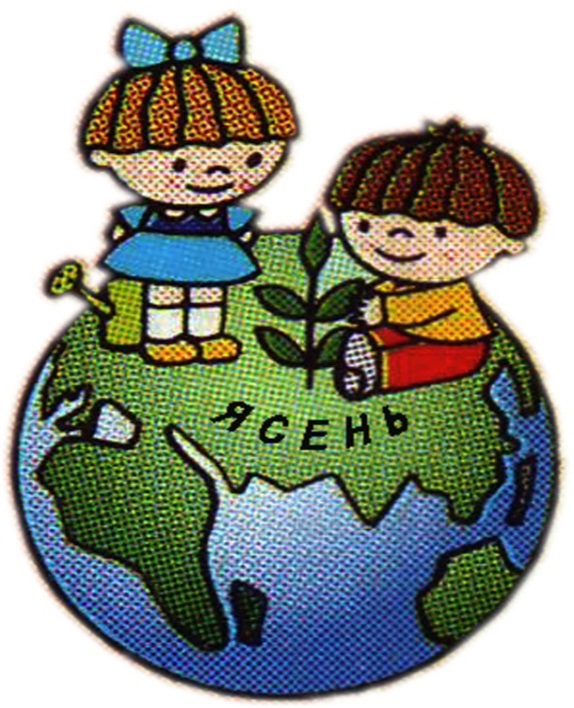 Конспект образовательной деятельности  Тема:  «Разные виды транспорта».  Образовательная область: познавательное развитие. Младшая группа.                                                            Выполнила и провела:                                         воспитатель                                           О.А. Лукина2017 г.Конспект образовательной деятельности по развитию речи в младшей группе.Тема:  «Заюшкина избушка». Рассказывание русской народной сказки.Цель: Познакомить детей с новой сказкой, учить понимать содержание, сопереживать героям произведения. Учить отвечать на вопросы по содержанию сказки.Задачи: Образовательные:-закрепить умение называть животных;-учить внимательно слушать сказку, понимать её содержание;- обогащать и активизировать словарный запас детей, объяснить значение слов: ледяная, лубяная; - учить отвечать на вопросы по содержанию сказки с помощью наводящих вопросов воспитателя. Развивающие:- развивать познавательную активность ребёнка, любознательность, логическое мышление, умение обосновывать свой ответ.Воспитательные:- воспитывать интерес к русским народным сказкам,доброжелательные отношения, желание приходить на помощь другим.Оборудование: проектор с экраном; музыкальные записи: минусовки песен «От улыбки», «Дорогою добра», «В гостях у сказки», песня «На полянке зайки танцевали», запись пения лесных птиц; презентация с иллюстрациями сказки «Заюшкина избушка»; мягкие игрушки: заяц, медведь, лиса, собака, петушок.Методы и приёмы:игровой (сюрпризный момент); рассматривание игрушек; отгадывание загадок.наглядный - презентация сказки на компьютере; использование иллюстраций; словесный (указание, вопросы, индивидуальные ответы детей, напоминание).физкультминутка; анализ занятия; поощрение детей.Ход занятия:Дети входят в зал, тихо звучит мелодия «От улыбки». Встали в круг.Воспитатель:- Добрый день мои друзья!Вас снова видеть рада я!Вы в театральном зале,Надеюсь, встречу эту ждали.Друг друга за руки возьмите.Гостям вы «Здравствуйте!» скажите, (дети здороваются)Игра-приветствие «Хоровод настроения»Воспитатель:- Ребята, у меня хорошее настроение. Я могу поделиться своей радостью, передать её вам по кругу пожатием руки и улыбкой. Я буду рада, если улыбка вернется ко мне.(Дети поворачивают голову по кругу, смотрят в глаза партнёру, пожимают руку и улыбаются).Воспитатель:	- У вас теперь тоже хорошее настроение?А теперь присаживайтесь на стульчики.- Ребята,  а вы любите сказки? Я очень люблю читать и слушать сказки. В них живут добрые и веселые животные, птицы, которые, как люди, умеют разговаривать, хитрить, смеяться, помогать друг другу. Хочу, чтобы мы побывали сегодня с вами в гостях у сказки!Тихо звучит музыка из программы «В гостях у сказки».Воспитатель:- Тише, тише, тишина,Сказка к нам идет сама.Ветерком прохладным вея,В сказку дверь откроет нам Фея!Забегает в зал ребенок в роли зайчика.Воспитатель:-Ой, ребята, но это же совсем не Фея! А кто? Зайка! Зайка, ты как к нам попал? Мы ведь ждали Фею.         Зайка:Здравствуйте, ребята! Фея заболела, она обязательно в следующий раз придет к вам, но она передала для вас большой привет, волшебный мешок с сюрпризом  и письмо.Воспитатель берет письмо и зачитывает ребятам: «Дорогие мои, ребята! Извините, что не смогла к вам придти в гости, но вы все равно должны побывать  сегодня в гостях у сказки. А в какой сказке, вы узнаете, если отгадаете все загадки. 1. Всех зверей она хитрей,Шубка рыжая на ней.Пышный хвост её краса.А зовут её ....(лиса)Развивающая игра «Отгадай и изобрази животное»Воспитатель просит ребят показать, как ходит лиса, повадки лисы.2.  Кто большой и косолапыйМёд достал из улья лапой?Скушал сладость - и реветьКак зовут его? …(медведь)Воспитатель просит ребят показать, как ходит медведь, повадки медведя.3. Прыгает ловко
Любит морковку
Летом шубку серую
А зимою белую
Носит попрыгайчик
Боязливый…(зайчик)Воспитатель просит ребят показать, как прыгает зайчик.4. Кто рано встаёт, голосисто поёт,Детям спать не даёт ....(Петух)Воспитатель просит ребят показать, как хлопает крыльями петух и покричать как петушки «Ку-ка-ре-ку»5. Он бежит за мной и лает,
Он не злится, он играет,
Добрый, вовсе не кусака,
Он мой друг – моя ...(Собака)Воспитатель просит ребят показать, как тявкает собачка.- Ребята, отгадав следующую загадку, вы сразу поймете, из какой сказки все эти сказочные герои:В сказке лисонька плутовка
Обманула зайку ловко,
Из избушки выгнав прочь.
Плакал зайка день и ночь.
Но в беде ему помог
Один смелый петушок.Дети:- Заюшкина избушка!Воспитатель:- Верно, это сказка «Заюшкина избушка». Зайка, если хочешь послушать сказку, присаживайся к ребятам. Садитесь поудобнее, сказка начинается!Презентация:  чтение сказки «Заюшкина избушка» с показом иллюстраций.Воспитатель:-Ребята, я предлагаю сейчас вместе с зайчиком отправиться на лесную полянку и немного отдохнуть потанцевать! Хотите стать на время зайчиками? Раз, два, три, четыре, пять, превращаю вас в зайчат!(надеть детям ободки с ушками)- А теперь, зайчики, закройте глазки, покружитесь, покружитесь и на лесной полянке окажитесь! Открывайте глазки.Физминутка.  (под песенку «На полянке зайки танцевали…)Воспитатель:- Молодцы! Раз, два, три, четыре, пять, превращаю вас в ребят! Давайте присядем прямо здесь, на полянке, отдохнем!Воспитатель с помощью наводящих вопросов, беседует с детьми о сказке. -Понравилась вам сказка?-Какая была избушка у зайчика? (Лубяная - деревянная) Ребятки, лубяная избушка, сделана из лубочков, т.е. из деревянных досок. Лубяная — значит деревянная.-А у лисы? (ледяная)-Что произошло с избушкой лисы весной? (избушка растаяла)-Что сделала лиса, когда заяц пустил ее к себе? (выгнала зайца)-Какие герои пытались выгнать лису? (собака, медведь, петух)-Кто помог зайчику выгнать лису? (петух)-Чем закончилась сказка? (лиса убежала в лес, а зайчик опять стал жить в своей избушке).-Кто из героев вам понравился больше? Почему?Воспитатель: - Хочу обратить ваше внимание на картинку (слайд), посмотрите, здесь изображены все герои сказки «Заюшкина избушка». Не перепутал ли художник, не нарисовал ли он лишнего героя?Дети: Лишний здесь Колобок.-Молодцы, ребята, правильно ответили. Посмотрите на следующую картинку (слайд), правильно ли художник распределил по избушкам сказочных героев?Дети: Нет, баба Яга должна жить в избушке на курьих ножках, зайчик в лубяной избушке, а лисичка в – ледяной!Зайка:-Ребята, мне у вас очень понравилось, было весело и интересно! Хочу угостить вас моей любимой морковкой! Ешьте ее чаще и будете здоровы!Воспитатель:- Нашим гостям пора идти к другим деткам, зайке пора домой в лесВот настал час расставанья,Говорим всем «до свидания». (Дети прощаются, берутся за руки и под музыку «Дорогою добра» выходят из зала)Пояснительная запискаРечь – одна из важнейших линий развития ребенка. Благодаря родному языку, малыш входит в наш мир, получает широкие возможности общения с окружающими его людьми. Овладение родным языком является одним из важнейших приобретений ребенка в дошкольном возрасте. Должно пройти время, чтобы ребенок начал говорить, а мы, взрослые, должны приложить немало усилий, чтобы речь ребенка развивалась правильно и своевременно.Основная задача каждого ДОУ – речевое развитие дошкольников по ФГОС. Эта задача включает в себя воспитание звуковой культуры речи, обогащение, закрепление и активизация словаря, совершенствование грамматической правильности речи, воспитание интереса к художественному слову.Одним из важнейших литературных жанров, с которым ребенок знакомится в детском саду – это сказка. Сказка – источник народной мудрости. Она учит доброте, смелости и честности, проявлять любовь к малой родине, к своей семье. Сказки помогают обогащать ребенка эмоциями, развивать воображение, речь, подводить детей к логическим суждениям и приходить на выручку друг к другу.